基于增量战略的年度经营计划编制与落地实战训练○ 创建富有激情和创造力的自主经营体制 ○课程背景：您的企业是否面临如下问题：做了多年的年度经营计划，为什么大家还是觉得没用、不愿意做?怎样的年度经营计划制定与管理流程才是有效的、严谨的、科学的?怎么制定出有效的、严谨的、科学的经营计划?如何确保总部-部门的计划协同一致?组织能力目标来源于哪里?哪些指标支撑企业的执行力、持续发展?年度经营计划总是不能顺利实施，这里面的原因到底是什么?战略怎么通过计划变成员工的行动?战略怎么通过计划变成员工的行动?有什么方法能让大家对计划都理解、都认同?  …….课程收益：*  掌握数字指标转化行动支撑战略落地（好的计划等于成功了一半）*  掌握年度经营计划编制中的工具、方法和模型课程时间：10月21-22日  广州课程费用：6980元/人课程大纲：第一章  年度经营计划支撑企业战略落地1、企业战略制定2、经营：以年度为单位抓收、支、利润3、经营计划提供了战略回顾和调整的机会4、越是变化越需要年度经营计划5、中期发展目标与年度经营目标之间的关系6、年度经营计划编制全貌7、年度经营计划编制流程第二章  绩效体系系统搭建1、+ - 法做不出真正的年度经营计划2、编制年度经营计划的出发点3、年度经营计划编制结构设计4、年度经营计划整合5、年度经营计划实施侧重点确定6、年度经营计划编制具体方法7、年度经营方针发布会实现意志转移工具包运用1、企业年度经营计划编制案例2、企业销售收入计划3、企业费用预算案例4、企业基准组织表5、企业产能规划表（三个不同行业）6、汉威实业竞争力强化四年计划7、成本及报价管理表8、年度产品成本分析表五大类案例案例一智能装备公司｜培训+辅导非标、项目式生产，快速发展；机器人、智能技术、高端智能装备领域的研发、制造、应用和销售。案例二医用科技｜培训+辅导深交所A股上市公司、全国七大产业基地、国内外直销、分销。案例三家居建材（营收30-亿规模）｜咨询辅导四大事业部两大生产基地、国内直营+加盟店、工程项目。案例四智能控制、电源、新能源｜培训深交所创业板上市公司、全国两大生产基地、国内外销售。案例五轧钢企业（营收30+-亿规模）｜咨询辅导国内龙头钢企南方生产基地、国内外销售、珠三角家电钢板供应龙头企业之一。※备注：其余略，根据实际情况选用导师简介：怀海涛 老师企业千亿工程智囊零牌顾问总裁华南理工大学工商管理学院特聘讲师制造业从业经历。曾就职于世界五百强企业松下电器。实战派。专注职业顾问十余年，主导过百余家企业的管理变革项目。在企业管理和项目推进中积累大量实战经验，深熟各类型企业的运作流程。自创KMTI业绩激励体系。扎根国内本土企业。结合企业经营发展需要系统性开发了KMTI业绩激励体系建设四步法等自主技术及管理工具，助力中国企业从优秀走向卓越。擅长领域：包含企业战略规划、集团化管理构建、组织变革、合伙人机制落地、薪酬绩效体系建设、流程优化和人才队伍建设。著作：《中国制造的世界级战略》、《行知世界：微案例•全球卓越经营管理实践》等代表客户：广汽乘用车、东风本田发动机、本田汽车（中国）、华晨汽车、艾利（广州）、日立电梯、广州发展集团、广州酒家集团、唐人神集团、广州地铁、深圳燃气、深圳地铁、深圳维达力、山东兖矿集团、鞍山钢铁、燕山钢铁、湖北新冶钢、广亚铝业集团、广东联钢、高明基业、好来化工、东莞京瓷、LG伊诺特、小熊电器、乐心医疗、南方碱业股份、旺隆热电、劳卡家居、好莱客家居、浪鲸卫浴、伽蓝洁具、IFF国际香料、利奥印刷……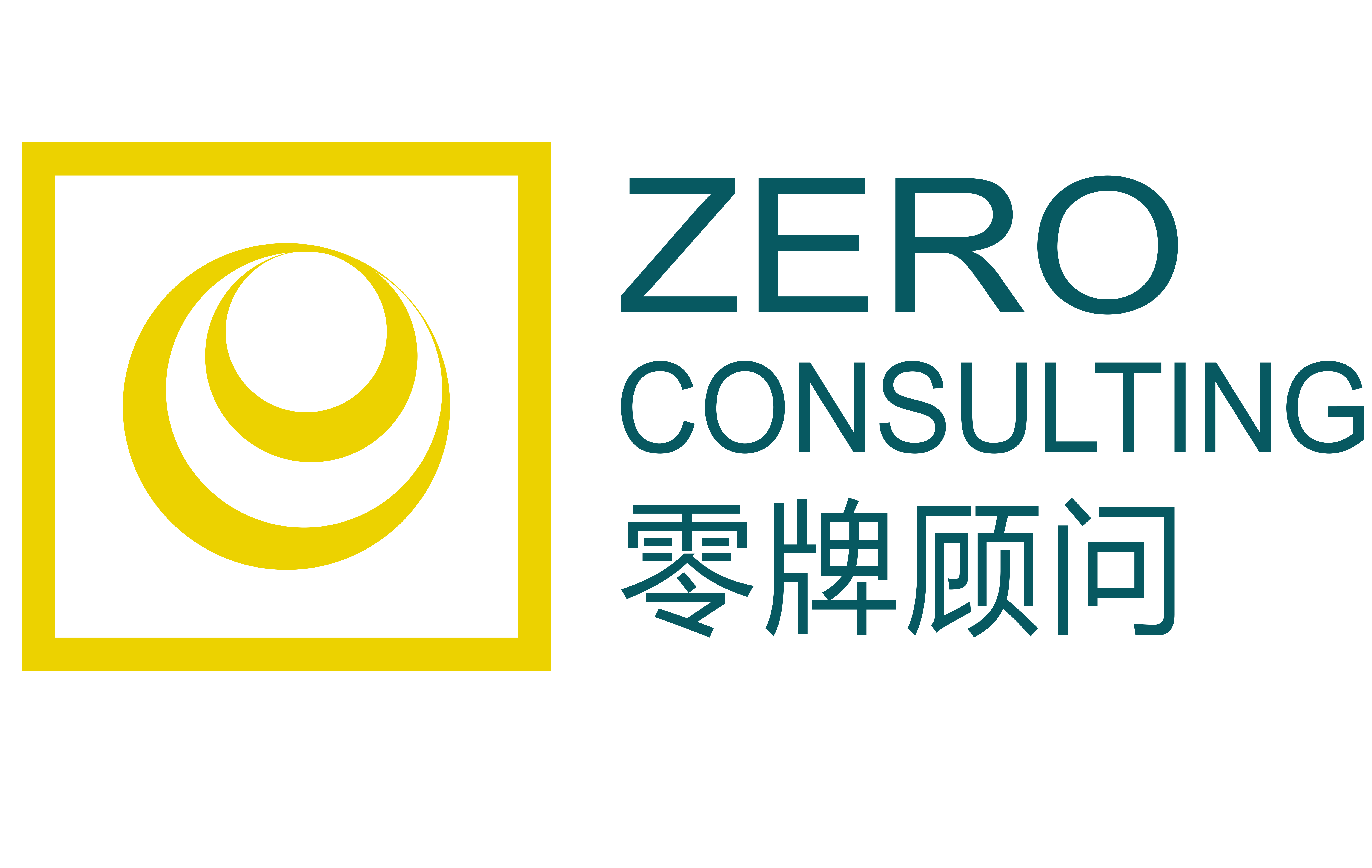 智力兴企  产业报国  为企业跨量级突破提供战略陪伴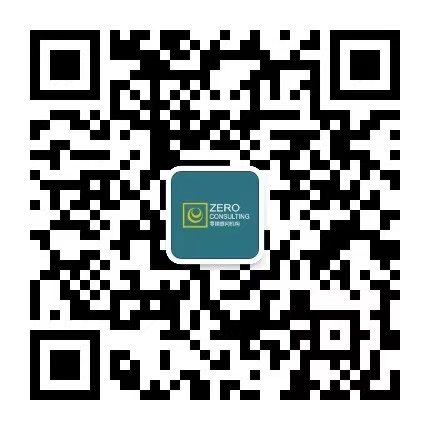 北京市海淀区北三环西路99号西海国际中心1号楼12层广州市番禺大道北555号番禺节能科技园科技创业中心301尊享服务：020-3938 8931，3938 8935  邮箱：zero@zeroprogram.cn官网：www.zeroconsulting.cn